ZAHTJEV ZA PRESTANAK ČLANSTVA 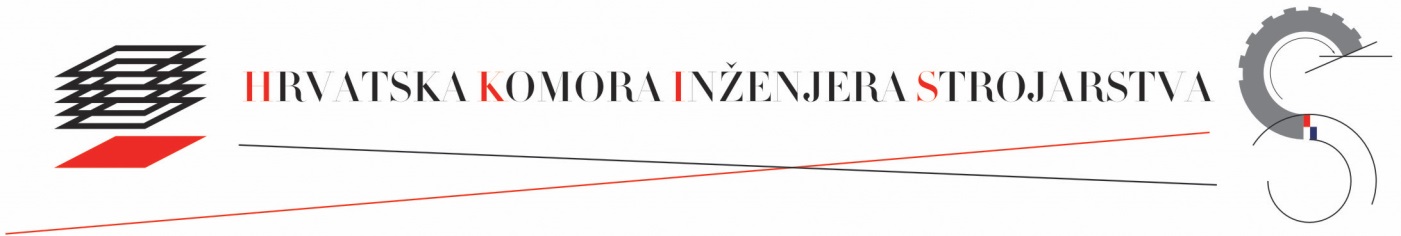 (molimo označiti imenik na koji se odnosi zahtjev za prestanak članstva )ISPUNJAVA HKISNa temelju članaka 34. stavka 1.  Zakona o komori arhitekata i komorama inženjera u graditeljstvu i prostornom uređenju (Narodne novine, br. 78/15.) podnosim zahtjev za prestankom članstva u Komori sa danomoduzeta poslovna sposobnosttrajno zdravstveno nesposoban za obavljanje poslovaprestanak članstva u Komori na osobni zahtjev osuđen na bezuvjetnu kaznu zatvora dulju od šest mjeseciodlazak u mirovinusmrt70 kn Upravne pristojbe (biljezi RH)povrat pečata i iskazniceIzrazi koji se u ovom Zahtjevu rabe za osobe u muškom rodu su neutralni i odnose se na muške i ženske osoImenik ovlaštenih  inženjera strojarstva Imenik ovlaštenih voditelja građenjaImenik ovlaštenih voditelja radova HRVATSKA KOMORA INŽENJERA STROJARSTVA                                                              Ulica grada Vukovara 271CROATIAN CHAMBER OF MECHANICAL ENGINEERS                                                              10 000 Zagreb; HRMB: 2539071           OIB: 26023027358                                                                                     T  +385 1 7775-570                                                                                                                                                F  +385 1 7775 -574                                                                                                                                                www.hkis.hr, info@hkis.hrDatum zaprimanja:Broj upisa:S / SVG / SVRKLASA:KLASA:URBROJ:503-__-_____-______URBROJ:503-__-_____-______503-__-_____-______Datum rješenja://1.OSOBNI PODACI IME:PREZIME:Djevojačko prezime:Ime oca:SpolŽMMBGOIBDatum rođenja:Mjesto rođenja:Država rođenja:DRŽAVLJANSTVO:PREBIVALIŠTE ili BORAVIŠTE i KONTAKT PODACI Ulica i kućni broj:Poštanski broj:Grad:Država:Telefon:GSM:E-mail:2.RAZLOG ZA PRESTANAK ČLANSTVA (zaokružiti)  5.PRILOZI (priložiti)VLASTORUČNIM  POTPISOM, POD KAZNENOM I MATERIJALNOM ODGOVORNOŠĆU, IZJAVLJUJEMDA SU GORE NAVEDENI PODACI ISTINITIMjesto i datum:vlastoručni potpis: